Псалом 1.1 Блажен муж, который не ходит на совет нечестивых и не стоит на пути грешных и не сидит в собрании развратителей, 
2 но в законе Господа воля его, и о законе Его размышляет он день и ночь! 
3 И будет он как дерево, посаженное при потоках вод, которое приносит плод свой во время свое, и лист которого не вянет; и во всем, что он ни делает, успеет. 
4 Не так - нечестивые; но они - как прах, возметаемый ветром. 
5 Потому не устоят нечестивые на суде, и грешники - в собрании праведных. 
6 Ибо знает Господь путь праведных, а путь нечестивых погибнетПсалом 22Господь — Пастырь мой; я ни в чем не буду нуждаться:Он покоит меня на злачных пажитях и водит меня к водам тихим,подкрепляет душу мою, направляет меня на стези правды ради имени Своего.Если я пойду и долиною смертной тени, не убоюсь зла, потому что Ты со мной; Твой жезл и Твой посох — они успокаивают меня.Ты приготовил предо мною трапезу в виду врагов моих; умастил елеем голову мою; чаша моя преисполнена.Так, благость и милость да сопровождают меня во все дни жизни моей, и я пребуду в доме Господнем многие дни. Псалом 50 (1 Начальнику хора. Псалом Давида, 2 Когда приходил к нему пророк Нафан, после того, как Давид вошел к Вирсавии). 
3 Помилуй меня, Боже, по великой милости Твоей, и по множеству щедрот Твоих изгладь беззакония мои. 
4 Многократно омой меня от беззакония моего, и от греха моего очисти меня, 
5 ибо беззакония мои я сознаю, и грех мой всегда предо мною. 
6 Тебе, Тебе единому согрешил я и лукавое пред очами Твоими сделал, так что Ты праведен в приговоре Твоем и чист в суде Твоем. 
7 Вот, я в беззаконии зачат, и во грехе родила меня мать моя. 
8 Вот, Ты возлюбил истину в сердце и внутрь меня явил мне мудрость. 
9 Окропи меня иссопом, и буду чист; омой меня, и буду белее снега. 
10 Дай мне услышать радость и веселие, и возрадуются кости, Тобою сокрушенные. 
11 Отврати лице Твое от грехов моих и изгладь все беззакония мои. 
12 Сердце чистое сотвори во мне, Боже, и дух правый обнови внутри меня. 
13 Не отвергни меня от лица Твоего и Духа Твоего Святаго не отними от меня. 
14 Возврати мне радость спасения Твоего и Духом владычественным утверди меня. 
15 Научу беззаконных путям Твоим, и нечестивые к Тебе обратятся. 
16 Избавь меня от кровей, Боже, Боже спасения моего, и язык мой восхвалит правду Твою. 
17 Господи! отверзи уста мои, и уста мои возвестят хвалу Твою: 
18 ибо жертвы Ты не желаешь, - я дал бы ее; к всесожжению не благоволишь. 
19 Жертва Богу - дух сокрушенный; сердца сокрушенного и смиренного Ты не презришь, Боже. 
20 Облагодетельствуй по благоволению Твоему Сион; воздвигни стены Иерусалима: 
21 тогда благоугодны будут Тебе жертвы правды, возношение и всесожжение; тогда возложат на алтарь Твой тельцов. 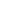 Псалом 901 Живущий под кровом Всевышнего под сенью Всемогущего покоится, 
2 говорит Господу: "прибежище мое и защита моя, Бог мой, на Которого я уповаю!" 
3 Он избавит тебя от сети ловца, от гибельной язвы, 
4 перьями Своими осенит тебя, и под крыльями Его будешь безопасен; щит и ограждение - истина Его. 
5 Не убоишься ужасов в ночи, стрелы, летящей днем, 
6 язвы, ходящей во мраке, заразы, опустошающей в полдень. 
7 Падут подле тебя тысяча и десять тысяч одесную тебя; но к тебе не приблизится: 
8 только смотреть будешь очами твоими и видеть возмездие нечестивым. 
9 Ибо ты сказал: "Господь - упование мое"; Всевышнего избрал ты прибежищем твоим; 
10 не приключится тебе зло, и язва не приблизится к жилищу твоему; 
11 ибо Ангелам Своим заповедает о тебе - охранять тебя на всех путях твоих: 
12 на руках понесут тебя, да не преткнешься о камень ногою твоею; 
13 на аспида и василиска наступишь; попирать будешь льва и дракона. 
14 "За то, что он возлюбил Меня, избавлю его; защищу его, потому что он познал имя Мое. 
15 Воззовет ко Мне, и услышу его; с ним Я в скорби; избавлю его и прославлю его, 
16 долготою дней насыщу его, и явлю ему спасение Мое". Псалом 1031 Благослови, душа моя, Господа! Господи, Боже мой! Ты дивно велик, Ты облечен славою и величием; 
2 Ты одеваешься светом, как ризою, простираешь небеса, как шатер; 
3 устрояешь над водами горние чертоги Твои, делаешь облака Твоею колесницею, шествуешь на крыльях ветра. 
4 Ты творишь ангелами Твоими духов, служителями Твоими - огонь пылающий. 
5 Ты поставил землю на твердых основах: не поколеблется она во веки и веки. 
6 Бездною, как одеянием, покрыл Ты ее, на горах стоят воды. 
7 От прещения Твоего бегут они, от гласа грома Твоего быстро уходят; 
8 восходят на горы, нисходят в долины, на место, которое Ты назначил для них. 
9 Ты положил предел, которого не перейдут, и не возвратятся покрыть землю. 
10 Ты послал источники в долины: между горами текут, 
11 поят всех полевых зверей; дикие ослы утоляют жажду свою. 
12 При них обитают птицы небесные, из среды ветвей издают голос. 
13 Ты напояешь горы с высот Твоих, плодами дел Твоих насыщается земля. 
14 Ты произращаешь траву для скота, и зелень на пользу человека, чтобы произвести из земли пищу, 
15 и вино, которое веселит сердце человека, и елей, от которого блистает лице его, и хлеб, который укрепляет сердце человека. 
16 Насыщаются древа Господа, кедры Ливанские, которые Он насадил; 
17 на них гнездятся птицы: ели - жилище аисту, 
18 высокие горы - сернам; каменные утесы - убежище зайцам. 
19 Он сотворил луну для указания времен, солнце знает свой запад. 
20 Ты простираешь тьму и бывает ночь: во время нее бродят все лесные звери; 
21 львы рыкают о добыче и просят у Бога пищу себе. 
22 Восходит солнце, и они собираются и ложатся в свои логовища; 
23 выходит человек на дело свое и на работу свою до вечера. 
24 Как многочисленны дела Твои, Господи! Все соделал Ты премудро; земля полна произведений Твоих. 
25 Это - море великое и пространное: там пресмыкающиеся, которым нет числа, животные малые с большими; 
26 там плавают корабли, там этот левиафан, которого Ты сотворил играть в нем.
27 Все они от Тебя ожидают, чтобы Ты дал им пищу их в свое время. 
28 Даешь им - принимают, отверзаешь руку Твою - насыщаются благом; 
29 скроешь лице Твое - мятутся, отнимешь дух их - умирают и в персть свою возвращаются; 
30 пошлешь дух Твой - созидаются, и Ты обновляешь лице земли. 
31 Да будет Господу слава во веки; да веселится Господь о делах Своих! 
32 Призирает на землю, и она трясется; прикасается к горам, и дымятся. 
33 Буду петь Господу во всю жизнь мою, буду петь Богу моему, доколе есмь. 
34 Да будет благоприятна Ему песнь моя; буду веселиться о Господе. 
35 Да исчезнут грешники с земли, и беззаконных да не будет более. Благослови, душа моя, Господа! Аллилуия! 